             Deutscher Tonkünstlerverband Berlin e.V

Deutscher Tonkünstlerverband Berlin e.V. (DTKV)An der Rehwiese 24 b   *   14129 Berlin EINLADUNGJUNGES PODIUM66. Schülerkonzert des DTKV Berlin e.V.*******Samstag, den 18. November 2017 um 18.30 Uhr (Einspielzeit ab 18.00 Uhr)Bechstein Centrum im stilwerk, Kantstraße 17Eintritt frei!Koordination und Leitung: Anka SommerDer Deutsche Tonkünstlerverband Berlin e.V. veranstaltet für die Schülerinnen und Schüler seiner Mitglieder wieder ein Konzert im Bechsteinhaus.Wir freuen uns, wenn viele verschiedene Instrumente und Gesang das Schülerkonzert beleben. Sollte ein Klavierbegleiter gewünscht werden, bitte anfragen.Bitte melden Sie Ihre Schüler spätestens bis zum 10. November 2017 bei Frau Sommer an. Die Reihenfolge der Anmeldung entscheidet über die Teilnahme!Damit viele junge Musiker/innen die Gelegenheit haben, dort aufzutreten, bitte ich eine Spieldauer von 5-6 Minuten nicht zu überschreiten und nicht mehr als 2 Schülerbeiträge anzumelden.bitte trennen und senden an:_____________________________________________________________________________________DTKV Berlin e.V. Anka Sommer, An der Rehwiese 24b, 14129 Berlin (Fax: 80 49 18 70)e-mail: Anka.Sommer@t-online.deName und Alter des Schülers	Anschrift		Telefon	mailKomponist	LebensdatenTitel des Werkes                                                 		InstrumentSatzbezeichnungen		SpieldauerLehrer/in	Telefon/ Fax/mailAnschriftInstrumentalbegleitung (Name u. Anschrift/Telefon)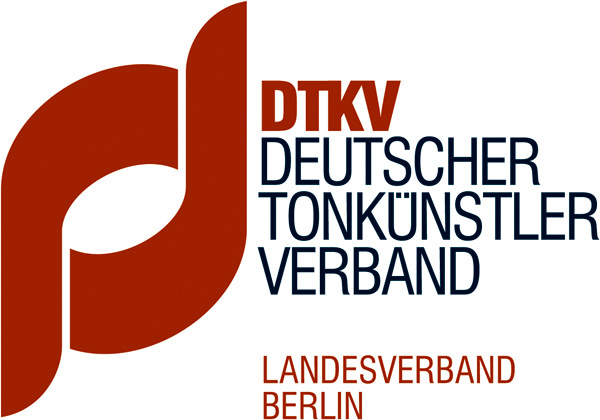 